Secours Populaire Français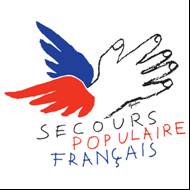 Comité Rueil-Malmaison8-10 BD Edmond Rostand92000 Rueil-MalmaisonTel. : 06 84 38 75 89	spf92rueil@yahoo.frLes permanences d'accueil 2022-2023 de 9h30 à 11h30Secours Populaire FrançaisComité Rueil-Malmaison8-10 BD Edmond Rostand92000 Rueil-MalmaisonTel. : 06 84 38 75 89	spf92rueil@yahoo.frLes permanences d'accueil 2022-2023 de 9h30 à 11h30Septembre 2022Jeudi 29 septMars 2023Jeudi 2 marsOctobre 2022Jeudi 13 octMars 2023Jeudi 16 marsOctobre 2022Jeudi 27 octMars 2023Jeudi 30 marsNovembre 2022Jeudi 3 novAvril 2023Jeudi 13 avrilNovembre 2022Jeudi 17 novAvril 2023Jeudi 27 avrilNovembre 2022Jeudi 24 novMai 2023Jeudi 4 maiDécembre 2022Jeudi 8 décMai 2023Mercredi 17 maiDécembre 2022Jeudi 22 décJuin 2023Jeudi 1 juinDécembre 2022Jeudi 29 décJuin 2023Jeudi 15 juinJanvier 2023Jeudi 12 janvJuin 2023Jeudi 22 juinJanvier 2023Jeudi 19 janvFévrier 2023Jeudi 2 févFévrier 2023Jeudi 9 févFévrier 2023Jeudi 23 févSeptembre 2022Jeudi 29 septMars 2023Jeudi 2 marsOctobre 2022Jeudi 13 octMars 2023Jeudi 16 marsOctobre 2022Jeudi 27 octMars 2023Jeudi 30 marsNovembre 2022Jeudi 3 novAvril 2023Jeudi 13 avrilNovembre 2022Jeudi 17 novAvril 2023Jeudi 27 avrilNovembre 2022Jeudi 24 novMai 2023Jeudi 4 maiDécembre 2022Jeudi 8 décMai 2023Mercredi 17 maiDécembre 2022Jeudi 22 décJuin 2023Jeudi 1 juinDécembre 2022Jeudi 29 décJuin 2023Jeudi 15 juinJanvier 2023Jeudi 12 janvJuin 2023Jeudi 22 juinJanvier 2023Jeudi 19 janvFévrier 2023Jeudi 2 févFévrier 2023Jeudi 9 févFévrier 2023Jeudi 23 fév